        О Б Щ И Н А   Г У Р К О В О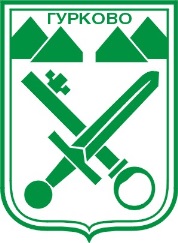    гр. Гурково 6199, обл. Ст. Загора, бул. “Княз Ал. Батенберг” 3    тел.: КМЕТ – 04331/ 2260, ГЛ.СЧЕТОВОДИТЕЛ – 04331/ 2084,                           e -mail: obshtina@gurkovo.bg, web: http://www.gurkovo.bg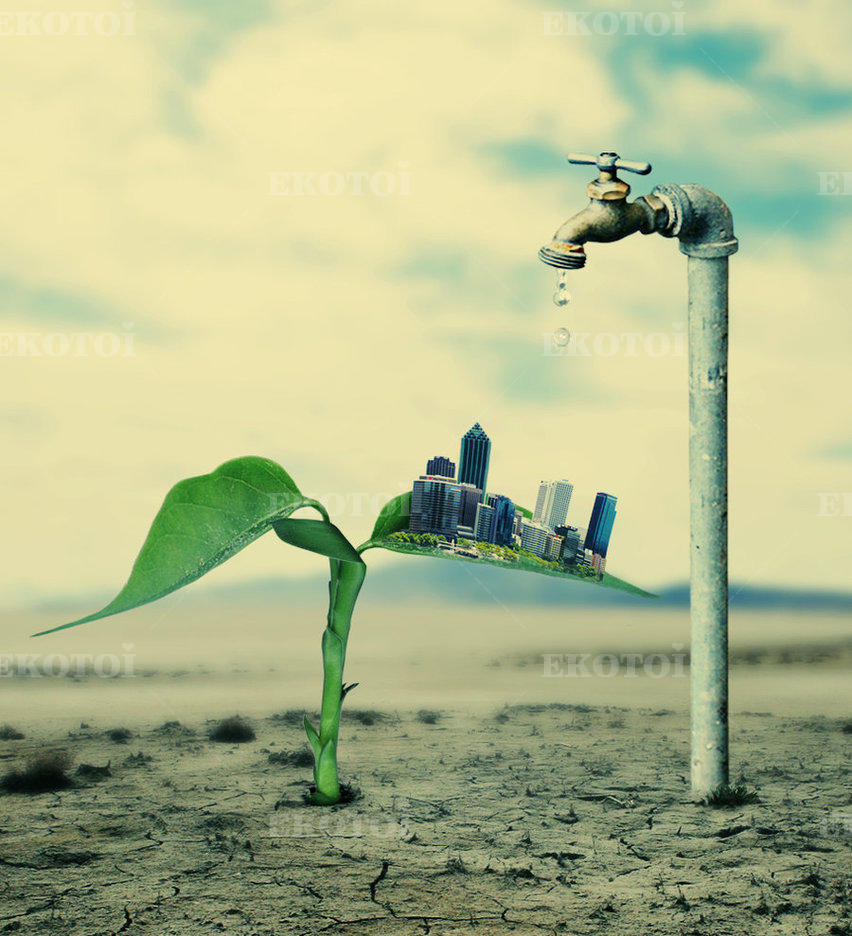 Във връзка с настъпилите горещини и липсата на достатъчно валежи апелирам гражданите на община Гурково пестете питейната вода в населените места. За да се избегне въвеждането на воден режим в населените места на територията на община Гурково е необходимо да се ограничи използването на питейна вода за поливане на зелени площи и зеленчукови градини, миене на улици, тротоари, лични автомобили и т.н.До всички кметства и кметски наместничества в общината са отправени предупреждения да бъде ограничено разходването на питейна вода.Предстоят проверки на потребителите от населените места с най-голям недостиг на воден ресурс и чести оплаквания за недостиг на вода. При нарушения и незаконно ползване на питейна вода ще има наказателни мерки, съгласно действащото законодателство.Мариан ЦоневКмет на община Гурково